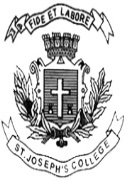 ST. JOSEPH’S COLLEGE (AUTONOMOUS), BENGALURU-27B.A. CPE–V SEMESTERPOLITICAL SCIENCESEMESTER EXAMINATION: OCTOBER 2021(Examination conducted in February, 2022)PSB 5121: International Relations – ITime- 2 ½ hrs			Max Marks-70This question paper contains 1 printed page and three partsPart AAnswer any 4 of the following question in about 60 words each.   (4x4=16 marks)What is the Historical approach to International Relations? What is Collective Security?What is National Interest?What is Sustainable Development? Define Terrorism. Answer any 3 of the following question in about 150-200 words.       (3x8=24 marks)Explain the utility of Game Theory in world politics.Explain the significance of Propaganda in International Relations. Define National Security. What is the difference between Internal and External Security?  Bring out the importance of the UN Environmental Programme?               Answer any 2 of the following questions in about 250-300 words.      (2x15=30 marks)10. Is the End of History Thesis relevant in contemporary politics? Discuss.11. What is Hegemony? Explain the role of the United States as a Hegemon in post-cold war politics. 12. Define Foreign Policy. What are the different techniques of Foreign Policy? 13. Bring out the nature and trends of Transnational Diaspora Politics in the contemporary world. PSB 5121-A- 2021